с.Усть-КуломО внесении изменений в приказ Управления культуры и национальной политики администрации МР «Усть-Куломский №25 о.д. от 15.06.2019г.		ПРИКАЗЫВАЮ:	1. В приложении № 4 приказа Управления культуры и национальной политики администрации МР «Усть-Куломский №25-о.д. от 15.06.2019 включить в состав комиссии по противодействию коррупции управления культуры и национальной политики представителя администрации МР «Усть-Куломский» Бажукову Елену Андреевну, главного эксперта отдела правовой и кадровой политики администрации МР "Усть-Куломский" (по согласованию).  	2.  Контроль за выполнением настоящего приказа оставляю за собой.Начальник управления  культуры и национальной политики                                                               А.В.Голайдо «Кулӧмдін» муниципальнӧй районса администрацияынкультураӧн да национальнӧй политикаӧн веськӧдланін«Кулӧмдін» муниципальнӧй районса администрацияынкультураӧн да национальнӧй политикаӧн веськӧдланін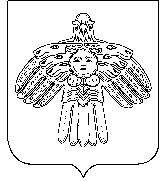 Управление культуры и национальной политикиадминистрации муниципального района "Усть-Куломский"Управление культуры и национальной политикиадминистрации муниципального района "Усть-Куломский"Управление культуры и национальной политикиадминистрации муниципального района "Усть-Куломский"П Р И К А ЗП Р И К А З17 марта 2020 г.17 марта 2020 г.                    № 19-о.д.                                № 19-о.д.            С приказом работник ознакомлен“”20г.(личная подпись)